23.04.20. География 5 группа. Преподаватель Любимова О. В. Сдать работу 26.04.20  Тема: География промышленности мира Изучите теоретический материал.1. Введение. Значение промышленностиПромышленность – важнейшая отрасль народного хозяйства, оказывающая решающее воздействие на уровень развития производительных сил общества. Отраслевая структура промышленности – состав и долевое соотношение различных отраслей и видов производства, входящих в нее, а также динамика изменения этих долей.Промышленность (от рус. промышлять, промысел) – совокупность предприятий, занятых производством орудий труда, добычей сырья, материалов, топлива, производством энергии и дальнейшей обработкой продуктов. В географии рассматривается как отрасль хозяйства.Промышленность состоит из двух больших групп отраслей: - Добывающей. - Обрабатывающей.С XIX века промышленность является основой развития общества. И хотя сегодня примерно лишь один из шести работающих трудится в промышленности, это все равно много – примерно 17%. Промышленность составляет важнейшую часть мирового хозяйства, а на уровне экономики страны является отраслью, от которой зависят достижения всего народного хозяйства любого государства.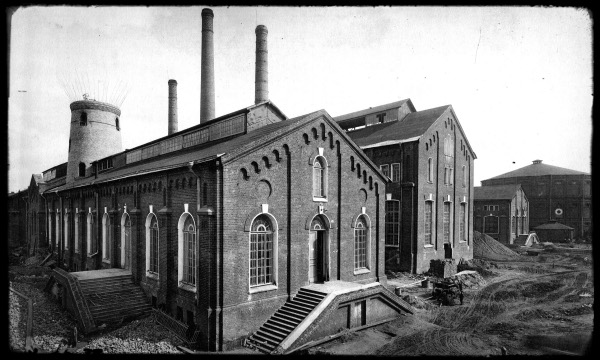 Рис. 1. Московский газовый завод. XIX в.2. Группы отраслей промышленности по времени возникновенияВ зависимости от времени возникновения все отрасли промышленности обычно делятся на три группы: старые, новые и новейшие отрасли.Старые отрасли промышленности: каменноугольная, железорудная, металлургическая, текстильная, судостроения.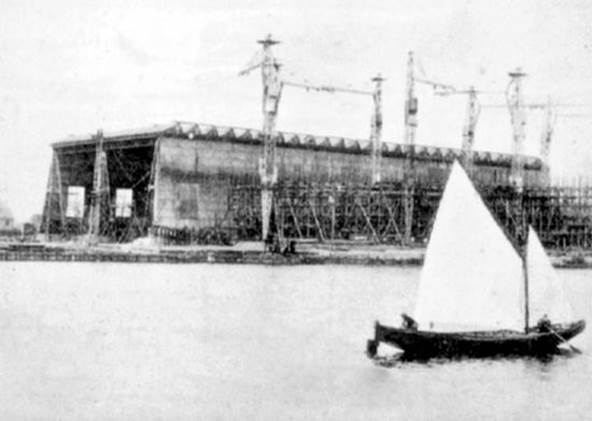 Рис. 2. Судостроительный завод. XIX в.Новые отрасли промышленности: автомобилестроение, алюминиевая промышленность, производство пластмасс.Новейшие отрасли промышленности (возникли в эпоху НТР): микроэлектроника, атомное и аэрокосмическое производство, химия органического синтеза, микробиологическая промышленность, роботостроение.В настоящее время возрастает роль новых и новейших отраслей промышленного производства. Страны-лидеры по общему объему промышленного производства: США, Китай, Индия, Германия, Бразилия, Россия, Япония, Франция, Индонезия, Австралия, Италия и др.  3. Топливная промышленность: общая характеристикаТопливная промышленность. Значение топливной промышленности с каждым годом возрастает, т.к. растет потребление топлива и энергии. Страны-лидеры по потреблению топлива: США, Китай, Россия, Япония, Индия, Германия, Франция.4. Нефтяная промышленностьНефтяная промышленность – ведущая отрасль мировой топливно-энергетической промышленности. Она очень сильно влияет на мировое хозяйство, да и на мировую политику. Нефтяная промышленность отличается большой капиталоемкостью. Промышленную добычу нефти начали в середине XIX в. в России, Румынии, США, в начале XX в. ее уже добывают в 20 странах мира. В настоящее время нефть добывают примерно 90 стран мира.Организация стран – экспортеров нефти (англ. The Organization of the Petroleum Exporting Countries; сокращенно ОПЕК, англ. OPEC) – международная межправительственная организация, созданная нефтедобывающими странами в целях стабилизации цен на нефть. В состав ОПЕК входят 12 стран: Иран, Ирак, Кувейт, Саудовская Аравия, Ангола, Эквадор, Нигерия, Алжир, ОАЭ, Аравия, Венесуэла, Катар, Ливия.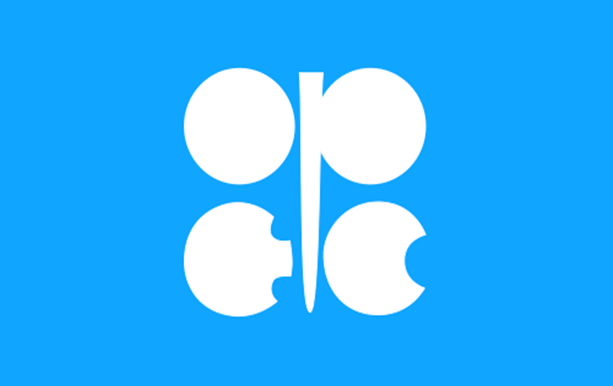 Рис. 3. Флаг ОПЕККрупнейшие мировые нефтедобытчики (По данным Международного энергетического агентства)Страны с крупнейшими запасами нефти (млрд баррелей)
(по данным BP Statistical review of world energy 2011) Весь мир – 1386,2Главные потребители нефти: США, Китай, Япония, Германия.5. Газовая промышленностьГазовая промышленность. Природный газ дает много энергии, хорошо транспортабелен и относительно экологически чистый вид топлива. Доля природного газа в структуре мирового энергопотребления растет с каждым годом.Крупнейшие газодобытчики: Россия, США, Канада, Иран, Норвегия, Китай, Нидерланды, Индонезия, Саудовская Аравия, Алжир. Наиболее крупными запасами природного газа обладают Россия, Иран, Катар, Саудовская Аравия. Газ транспортируют по газопроводам или в сжиженном виде.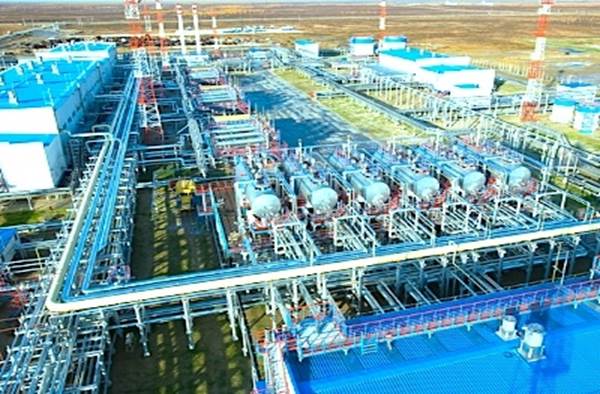 Рис. 4. Уренгойское месторождение природного газа6. Угольная промышленностьУгольная промышленность – отрасль промышленности, включающая в себя добычу (обогащение) и переработку (брикетирование) бурого и каменного угля. Способ добычи угля зависит от глубины его залегания. По экологическим критериям и условиям работы шахтеров угольная промышленность уступает нефтяной и газовой. Несмотря на это, угольная промышленность характеризуется устойчивостью и огромными запасами сырья.Крупнейшие угледобывающие страны: Китай, США, Индия, Австралия, Россия, Индонезия, ЮАР, Германия, Польша. Главные экспортеры угля: Австралия, ЮАР, Канада.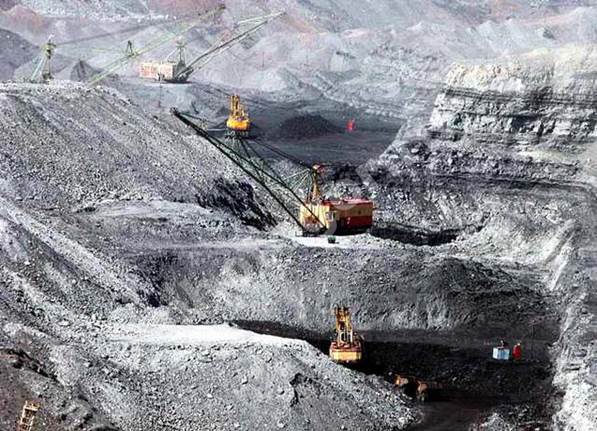 Рис. 5. Добыча угляДомашнее задание1.     Назовите главные регионы добычи нефти.2.     Отметьте на контурной карте страны-лидеры по запасам газа.200820082006200620032003СтранаДобыча, млн тДоля мирового рынка (%)Добыча, млн тДоля мирового рынка (%)Добыча, млн тДоля мирового рынка (%)Саудовская Аравия5059,247712,147012,7Россия4809,150712,941911,3США2945,63107,93489,4Иран2524,82165,51945,2Китай1893,51844,71654,4Мексика1683,21834,61895,1Канада1733,31513,81383,7Венесуэла1803,41513,81494Казахстан691,364,91,751,31,2Остальные страны:2985,5561692,1431589,743Мировая добыча нефти, всего:10039361003710100Страна20112011Запасы, млрд бар.Доля мирового запаса (%)Саудовская Аравия264,519,1Венесуэла211,215,3Иран1379,9Ирак1158,3Кувейт101,57,3ОАЭ987,1Россия77,45,6Ливия46,43,4Казахстан402,9